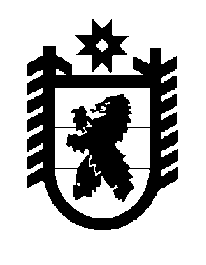 Российская Федерация Республика Карелия    ПРАВИТЕЛЬСТВО РЕСПУБЛИКИ КАРЕЛИЯПОСТАНОВЛЕНИЕот  19 февраля 2018 года № 65-Пг. Петрозаводск О внесении изменений в постановление Правительства Республики Карелия от 27 апреля 2017 года № 134-ППравительство Республики Карелия п о с т а н о в л я е т:1. Внести в постановление Правительства Республики Карелия                   от 27 апреля 2017 года № 134-П «Об утверждении Порядка предоставления из бюджета Республики Карелия субсидий юридическим лицам (за исключением субсидий государственным (муниципальным) учреждениям), индивидуальным предпринимателям, физическим лицам – производителям товаров, работ, услуг на мероприятия по активной политике занятости населения и социальной поддержке безработных граждан» (Собрание законодательства Республики Карелия, 2017, № 4, ст. 696; Официальный интернет-портал правовой информации (www.pravo.gov.ru), 24 ноября 2017 года,                                  № 1000201711240009) следующие изменения: 1) в пункте 2 слова  «Министерство социальной защиты, труда и занятости Республики Карелия» заменить словами «Управление труда и занятости Республики Карелия»;  2) в Порядке предоставления из бюджета Республики Карелия субсидий юридическим лицам (за исключением субсидий государственным (муниципальным) учреждениям), индивидуальным предпринимателям, физическим лицам – производителям товаров, работ, услуг на мероприятия по активной политике занятости населения и социальной поддержке безработных граждан, утвержденном указанным постановлением:пункт 4 изложить в следующей редакции:«4. Субсидия предоставляется по результатам отбора государственными казенными учреждениями службы занятости населения Республики Карелия, до которых в соответствии с  бюджетным законодательством Российской Федерации как до получателей бюджетных средств доведены в установленном порядке лимиты бюджетных обязательств на предоставление субсидии  на соответствующий финансовый год (соответствующий финансовый год и плановый период) (далее – главный распорядитель).»;в пункте 11:подпункт «а» признать утратившим силу;подпункт «б» изложить в следующей редакции:«б) в целях предоставления субсидии проводит отбор работодателей в порядке, определенном органом исполнительной власти Республики Карелия, уполномоченным в области содействия занятости населения;»; в приложении 1 слова «главного распорядителя средств бюджета Республики Карелия» заменить словами «государственного казенного учреждения службы занятости населения Республики Карелия»;в приложении 2 слова «главного распорядителя средств бюджета Республики Карелия» заменить словами «государственного казенного учреждения службы занятости населения Республики Карелия».2. Действие настоящего постановления распространяется на правоотношения, возникшие с 1 февраля 2018 года.           Глава Республики Карелия 					                 А.О. Парфенчиков